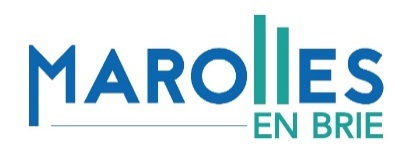 INSCRIPTION AU CENTRE DE LOISIRSVACANCES D’AOÛT 2021Renseignements concernant l’enfant :La date de clôture des inscriptions est fixée au 15/06/2021 (dans la limite des places disponibles).Le règlement s’effectue à la réception de la facture et avant les vacances concernées. Dès le paiement effectué, aucune modification ou annulation ne sera prise en compte, sauf en cas d’absence exceptionnelle (Cf. Règlement intérieur). L’avoir correspondant sera déduit d’une facture, sur le même type de prestations. Des pénalités seront appliquées pour toutes les prestations réservées et non-consommées. Le règlement s’effectue directement au service scolaire (scolaire@marollesenbrie.fr) ou via le portail famille.Nom :Nom :Nom :Nom :Nom :Prénom :Prénom :Prénom :Prénom :Date de naissance :Date de naissance :Date de naissance :Date de naissance :Date de naissance :Ecole : Ecole : Ecole : Ecole : Ecole : Classe :Classe :Classe :Classe :1ère semaine : du 02 au 06/08/20211ère semaine : du 02 au 06/08/20211ère semaine : du 02 au 06/08/20211ère semaine : du 02 au 06/08/20211ère semaine : du 02 au 06/08/20211ère semaine : du 02 au 06/08/20211ère semaine : du 02 au 06/08/20211ère semaine : du 02 au 06/08/2021MatinAprès-midiJournéeJournéeRepasLundi02Mardi 03Mercredi04Jeudi05Vendredi062ème semaine : du 09 au 13/08/20212ème semaine : du 09 au 13/08/20212ème semaine : du 09 au 13/08/20212ème semaine : du 09 au 13/08/20212ème semaine : du 09 au 13/08/20212ème semaine : du 09 au 13/08/20212ème semaine : du 09 au 13/08/20212ème semaine : du 09 au 13/08/2021MatinAprès-midiJournéeJournéeRepasRepasLundi09Mardi 10Mercredi11Jeudi12Vendredi133ème semaine : du 16 au 20/08/20213ème semaine : du 16 au 20/08/20213ème semaine : du 16 au 20/08/20213ème semaine : du 16 au 20/08/20213ème semaine : du 16 au 20/08/20213ème semaine : du 16 au 20/08/20213ème semaine : du 16 au 20/08/20213ème semaine : du 16 au 20/08/2021FERMEFERMEFERMEFERMEFERMEFERMEFERMEFERME4ème semaine : du 23 au 27/08/20214ème semaine : du 23 au 27/08/20214ème semaine : du 23 au 27/08/20214ème semaine : du 23 au 27/08/20214ème semaine : du 23 au 27/08/20214ème semaine : du 23 au 27/08/20214ème semaine : du 23 au 27/08/20214ème semaine : du 23 au 27/08/2021MatinAprès-midiJournéeJournéeRepasRepasLundi23Mardi 24Mercredi25Jeudi26Vendredi275ème semaine : du 30/08 au 01/09/20215ème semaine : du 30/08 au 01/09/20215ème semaine : du 30/08 au 01/09/20215ème semaine : du 30/08 au 01/09/20215ème semaine : du 30/08 au 01/09/20215ème semaine : du 30/08 au 01/09/20215ème semaine : du 30/08 au 01/09/20215ème semaine : du 30/08 au 01/09/2021MatinAprès-midiJournéeJournéeRepasRepasLundi30Mardi 31Mercredi01Signature :Date :